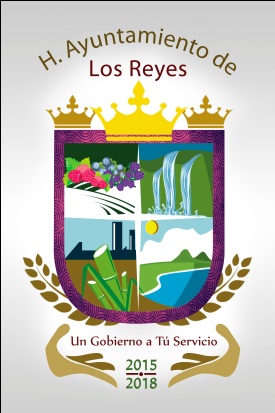 MUNICIPIO DE LOS REYES, MICHOACÁNFORMATO: FRACCIÓN XXIV (PROGRAMAS OPERATIVOS ANUALES)Año reportado Vínculo al Programa Operativo Anual2016POAFecha de actualización de la informaciónÁrea productora de informaciónResponsable de acceso a la información pública08/04/2016OBRAS PUBLICASC.P ALDA BERENICE ABARCA VIDALES Encargada de acceso a la información